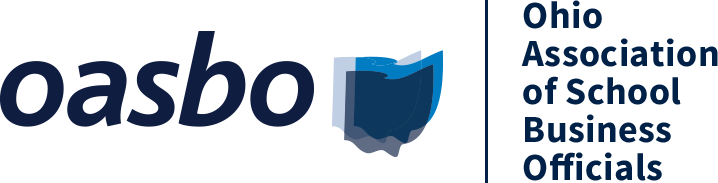 Southern Hills CommitteeMay 10, 202211:00 a.m.South Central OH ESCAgendaCall to OrderTom Munson/DataServe – Cybersecurity (CPIM)OASBO Update – Katie JohnsonOld BusinessNew BusinessCommittee Update and appointment for FY23 Audit Professional Development Licensure LegislativeWebsiteEducation Finance Structure of Committee – Committee vs. Chapter and membershipFY23 Meetings 	September			December			March			May	Adjourn 